с. ТюменцевоРуководствуясь Федеральным законом от 06.10.2003г. №131-ФЗ «Об общих принципах организации местного самоуправления в Российской Федерации»,  частью 3.3 ст. 33 и пунктом 5 ч.2 ст.33 Градостроительного кодекса Российской Федерации от 29.12.2004 №190-ФЗ, на основании  Устава муниципального образования Тюменцевский район Алтайского края, Тюменцевское районное Собрание депутатов РЕШИЛО:Внести изменения в Правила землепользования и застройки части территорий муниципального образования Шарчинский сельсовет Тюменцевского района Алтайского края. (в границах с.Шарчино и с.Трубачево). Состав проектных материалов изложить в следующей редакции: Часть 4 приложение, изложить в следующей редакции:Приложение 1. Карта градостроительного зонирования части территорий муниципального образования Шарчинский сельсовет Тюменцевского района Алтайского края. Карта территориальных зон с.Шарчино. Карта зон с особыми условиями использования территории с.Шарчино.Приложение 2. Карта территориального зонирования части территории муниципального образования Шарчинский сельсовет Тюменцевского района Алтайского края (в границах с. Трубачево).Приложение 3. Карта границ зон с особыми условиями использования части территории муниципального образования Шарчинский сельсовет Тюменцевского района Алтайского края (в границах с. Трубачево).Приложение 1 к Правилам землепользования и застройки части территорий муниципального образования Шарчинский сельсовет Тюменцевского района Алтайского края. (в границах с.Шарчино и с.Трубачево) изложить в новой редакции: Приложение 1. «Карта градостроительного зонирования части территорий муниципального образования Шарчинский сельсовет Тюменцевского района Алтайского края. Карта территориальных зон с.Шарчино. Карта зон с особыми условиями использования территории с.Шарчино»Настоящее решение разместить на сайте Администрации Тюменцевского района.Контроль за исполнением настоящего решения возложить на постоянную комиссию по вопросам собственности, природопользования, земельных отношений и АПК (Беспалов С.И.).Председатель районногоСобрания депутатов                                                     Ю.М. БелгородцевГлава района                                                                 И.И.ДитцПриложение 1 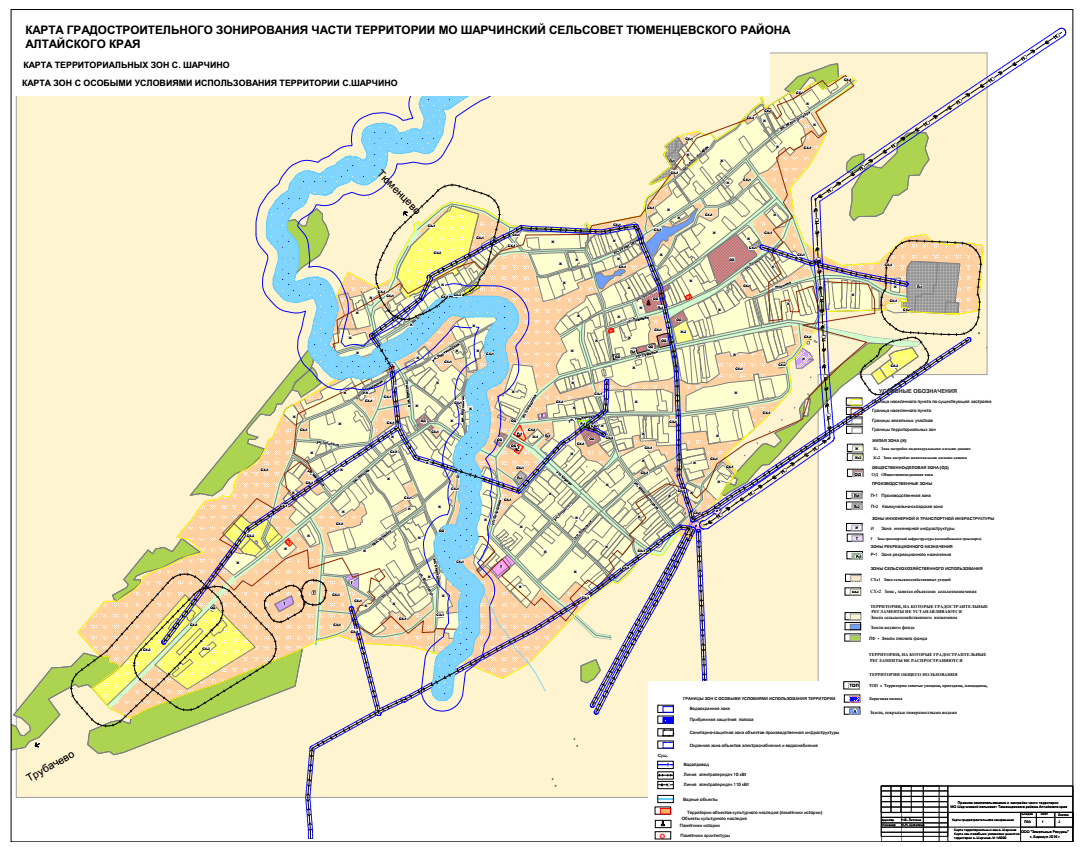 к решению РСДот ____ ________г. №_____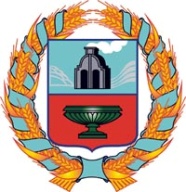 Тюменцевское районное собрание депутатов Алтайского краяТюменцевское районное собрание депутатов Алтайского краяТюменцевское районное собрание депутатов Алтайского краяТюменцевское районное собрание депутатов Алтайского краяРешениеРешениеРешениеРешение25.09.2018№95О внесении изменений в «Правила землепользования и застройки части территорий муниципального образования Шарчинский сельсовет Тюменцевского района Алтайского края. (в границах с.Шарчино                                                              и с.Трубачево)» утвержденных решением РСД от 15.06.2017 №307 Текстовые материалыТекстовые материалыТекстовые материалыПояснительная записка94 страницы Графические материалы Графические материалы Графические материалыКарта градостроительного зонирования части территорий муниципального образования Шарчинский сельсовет тюменцевского рпайона Алтайского края. Карта территориальных зон с.Шарчино. Карта зон с особыми условиями использования территории с.Шарчино.Масштаб 1:5 000Карта территориальных зон с. ТрубачевоМасштаб 1:5 000Карта зон с особыми условиями использования территории с. ТрубачевоМасштаб 1:5 000